Urban Dynamics – Green Square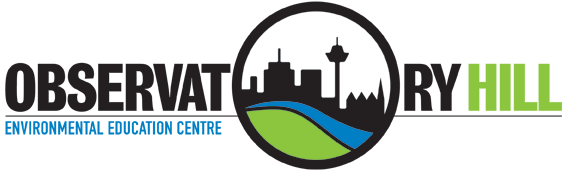 Pre-visit activities and post excursion resourcesTo help you understand the geography concepts during your fieldwork, please complete the pre-visit and follow-up activities below. These will help you answer the fieldwork question: ‘Explain why and how the government has implemented urban consolidation and renewal in Green Square and evaluate their effectiveness in improving the liveability of Green Square’.Pre-visit activities Visit the following links and view the two film clips below about the current vision for Sydney’s growth and development. These will put Green Square into the context of the urban dynamics shaping the whole of Sydney.Metro Strategy 2036A Metropolis of Three Cities – A Greater Sydney Metro Plan1. View the fieldwork Introductory Presentation to understand the links to the Syllabus2. Urban Consolidation and Urban Renewal definitions.Urban Consolidation: Is a process / government policy which attempts to reduce urban sprawl by increasing the population density in an area. It is intended to improve efficiency of services provision, reduce car dependence and limit the need for land used for housing. Urban consolidation is most popular in city centres and along transport routes but is increasingly being integrated into the housing mix for most suburbs. Urban consolidation projects are often located on former brownfield sites. Brownfield sites are derelict or abandoned industrial and commercial sites.Urban Renewal: Urban renewal is redevelopment of run down areas. It may involve clearing away decayed parts of the city, improving transport and commercial facilities, community services, landscaping and renovating or rebuilding dilapidated structures. Urban renewal can involve creating a new identity for a city by gutting and renovating industrial buildings to create medium and high density housing, or constructing large community buildings such as stadiums or theatres. Intervention of governments and involvement by large property developers is common.3. Visit the City Of Sydney’s Suburb Profile website to explore statistics of population, dwellings and ethnicity of Green Square.4. View the Youtube film clip “Welcome to Green Square”  to learn about the Green Square development6. View a Google Map of your study site and fieldwork route.B. Follow up excursion resourcesVisit NSW Planning and Environment and view the Your Future Sydney information, and the Your future Sydney film clip to learn more about managing Sydney’s growth and development.City of Sydney Green Square PresentationLandcom PresentationGreen Square – a new town centreThe race for space – SMH article on urban growth in Sydney.Green Square infrastructure under pressure as population swellsThe A-Z of Green Square lifeHave students construct a google map of their fieldwork like the following from Riverside GHSAnswer the Fieldwork Question‘Explain why and how the government has implemented urban consolidation and renewal in Green Square and evaluate their effectiveness in improving the livability of Green Square.Examples of Assessment TasksListed below are a range of assessment tasks which are designed to help you prepare for the Urban Places case study topic for the HSC.A Analyze the impacts of an urban dynamic operating in a country town or suburb. In your answer:a) present a sustained logical and well structured answer to the question.
b) communicate geographical information ideas and issues, and
c) refer to appropriate case studies, illustrative examples and fieldwork where appropriate.BHow successful has the government’s strategy of urban consolidation and renewal been in achieving livability in Green Square?In your answer include the following:a) Name and locate the study area and give a brief background history.
b) Discuss urban dynamics in the above area i.e. past present and future.
c) With reference to class information i.e. articles, sheets, broadsheets, videos etc and knowledge, outline the implications of the processes of Urban Renewal and Consolidation on social well-being or livability such as: access to employment, housing, leisure spaces, environmental quality (different types of pollution), infrastructure (such as transport shops and education).
d) Conclude your findingsCGreen Square is a good example of urban renewal and consolidation involving social, cultural and economic changes. In considering the changes in this suburb, make reference to the following:a) Why was this area chosen for redevelopment.
b) Who has been involved in the planning process and what have been the conflicting interests.
c) How has the suburb been redeveloped in the context of Urban Consolidation.
d) What have been the social, economic and environmental considerations.DUsing information from your fieldwork and your own knowledge, analyse the impacts of urban dynamics operating in Green Square.The following are areas that you should cover in your response:a) Social structure and spatial patterns of advantage and disadvantage in your study area.
b) Changing economic character, nature and location of residential land, commercial and industrial development.
c) Culture of place as expressed in the architecture, streetscape, heritage architecture, noise, colour, street life, energy, vitality and lifestyles.
d) Growth, development, future trends and ecological sustainability.